令和５年度 「スポーツクラブ21ひょうご」全県スポーツ大会囲碁ボール交流大会 開催要項１　日　時　　　令和５年10月21日（土）受付　　　　 ９時00分～９時20分　　開会　 ９時20分競技開始　　 ９時35分　　　　　　　 閉会　 13時00分頃予定２　主　催　　　「スポーツクラブ21ひょうご」全県連絡協議会　　　　　　　　　兵庫県教育委員会　兵庫県教育委員会丹波教育事務所３　主　管　　　「スポーツクラブ21ひょうご」全県連絡協議会丹波地区クラブ連絡協議会４　会　場　　　丹波市立柏原住民センター　アリーナ 　　　　　　　　　〒669-3309　丹波市柏原町柏原5528　℡ 0795-72-2552５　参加資格及びチーム申込数　　　　　　　　参加者は、兵庫県内スポーツクラブ21加入者であることとする。　　　　　　　　チーム申込数は、各スポーツクラブ21で３チーム以内とする。　　　　　　　　※全県（丹波地区外）の申込数は最大10チームとする。　　　　　　　　　なお、参加申し込み多数の場合は、丹波地区クラブ連絡協議会にてチーム数を調整する場合があります。６　種　目　　　個人戦ならびに団体戦とする。７　チーム構成ならびに競技方法（１）個人戦は、大会参加者全員で競技する。（２）団体戦は、１チーム３名構成とする。（３）団体戦は、各チーム３試合を行い、３試合の合計成績で順位を決める。　　　※順位は、勝数、ライン得点（５目･４目･３目）、ポイント得点の順とする。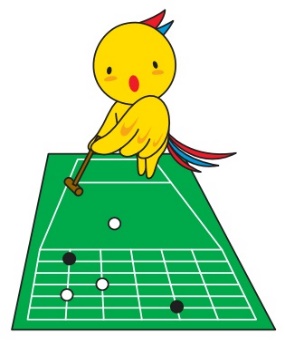 ８　参加費　　　無料９　審　判　　　相互審判とし、自主的に大会を運営する。10　表　彰　　　優勝、準優勝、第３位には、賞状とメダルを贈る。11　参加申込（１）申込期限　　令和５年９月21日（木）必着（２）申込方法　　FAX、郵送、持参、WEBのいずれか（３）申込先　　「スポーツクラブ21ひょうご」丹波地区クラブ連絡協議会（担当：織田）〒669-2341丹波篠山市郡家451-２　TEL 079-552-7489　FAX 079-552-6034E-mail:Asuki_Orita＠pref.hyogo.lg.jp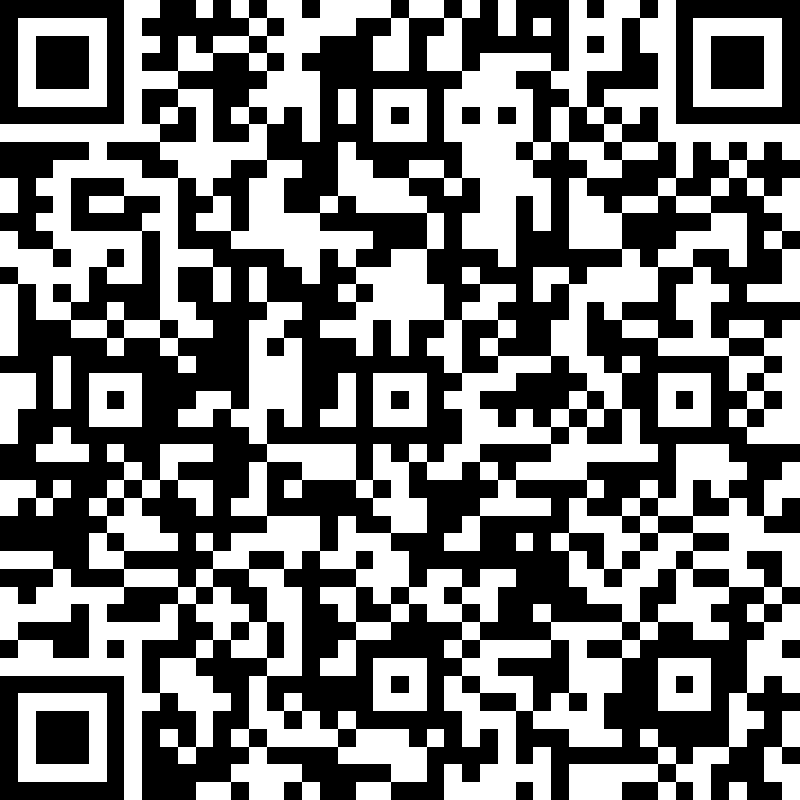 ※WEBについては下記のURLか右記のQRコードを参照　　　　　　　　（https://forms.office.com/r/EDYmGsAVR0）12　参加上の留意点（１）新型コロナウィルス感染症の５類感染症への変更に伴い、感染症対策については、参加者個人の判断のもと、必要に応じて各自で対策を行って下さい。（２）主催者は大会当日の傷害保険、賠償責任保険に加入します。競技中の事故により怪我等が発生した場合は応急処置をし、また、保険の範囲内で対応することとしますが、体調管理及び怪我防止には十分に注意して参加してください。（３）お弁当・お茶などは各クラブまたは各自で準備してください。（４）気象警報発令等による中止は当日の午前７時に決定し、参加チームの代表者に連絡します。（５）当日は、混雑が予想されますので、なるべく車に乗り合わせてお越しください。令和５年度「スポーツクラブ21ひょうご」全県スポーツ大会囲碁ボール交流大会　参加申込書※楷書で正しく丁寧にご記入ください市町名市町名チーム名チーム名スポーツクラブ21（　　　　　　　　　　　　　　　　　　）スポーツクラブ21（　　　　　　　　　　　　　　　　　　）スポーツクラブ21（　　　　　　　　　　　　　　　　　　）スポーツクラブ21（　　　　　　　　　　　　　　　　　　）選手代表者な　まえ名　前選手代表者住　所〒〒〒〒選手代表者TEL携帯TEL選　　手選　　手名　　前　・　住　　所名　　前　・　住　　所名　　前　・　住　　所年　齢選　　手選　　手ふりがな名前ふりがな名前ふりがな名前選　　手選　　手住所住所住所選　　手選　　手ふりがな名前ふりがな名前ふりがな名前選　　手選　　手住所住所住所選　　手選　　手ふりがな名前ふりがな名前ふりがな名前選　　手選　　手住所住所住所市町名市町名チーム名チーム名スポーツクラブ21（　　　　　　　　　　　　　　　　　　）スポーツクラブ21（　　　　　　　　　　　　　　　　　　）スポーツクラブ21（　　　　　　　　　　　　　　　　　　）スポーツクラブ21（　　　　　　　　　　　　　　　　　　）選手代表者ふりがな名　前選手代表者住　所〒〒〒〒選手代表者TEL携帯TEL選　　手選　　手名　　前　・　住　　所名　　前　・　住　　所名　　前　・　住　　所年　齢選　　手選　　手ふりがな名前ふりがな名前ふりがな名前選　　手選　　手住所住所住所選　　手選　　手ふりがな名前ふりがな名前ふりがな名前選　　手選　　手住所住所住所選　　手選　　手ふりがな名前ふりがな名前ふりがな名前選　　手選　　手住所住所住所